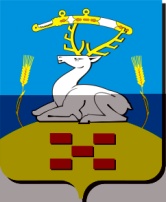 АДМИНИСТРАЦИЯ КИЧИГИНСКОГО СЕЛЬСКОГО ПОСЕЛЕНИЯ УВЕЛЬСКОГО МУНИЦИПАЛЬНОГО РАЙОНАП О С Т А Н О В Л Е Н И ЕОт  14 апреля  2014 года                                                                                         № 16с. Кичигино Увельского района Челябинской области В соответствии с Федеральными законами от  N 68-ФЗ "О защите населения и территорий от чрезвычайных ситуаций природного и техногенного характера";  от 6 октября 2003 года № 131-ФЗ «Об общих принципах организации местного самоуправления в Российской Федерации», от 7 июля . N 126-ФЗ "О связи", Постановлениями Совета Министров - Правительства Российской Федерации от 1 марта . N 177 "Об утверждении Положения о порядке использования действующих радиовещательных и телевизионных станций для оповещения и информирования населения Российской Федерации в чрезвычайных ситуациях мирного и военного времени", от  N 178 "О создании локальных систем оповещения в районах размещения потенциально опасных объектов", Уставом Кичигинского сельского поселения и в целях защиты населения от пожаров и чрезвычайных ситуаций природного и техногенного характера,ПОСТАНОВЛЯЮ:1. Утвердить Положение о системе оповещения и информирования населения Кичигинского сельского поселения.	2. Заместителю главы Кичигинского сельского поселения Костяевой М.Ф., руководителям объектов производственной и социальной сферы проанализировать состояние дел по реализации вопросов оповещения, информирования  населения и привести их в соответствие с требованиями настоящего положения.3. Контроль за исполнением настоящего постановления возложить на заместителя главы Кичигинского сельского поселения  Костяеву М.Ф.Глава Кичигинского сельского поселения                                                        Л.А.Бакланова       УтвержденоПостановлением ГлавыКичигинского сельского поселенияот 14 апреля 2014 № 16ПОЛОЖЕНИЕО системе оповещения населения об угрозе возникновения пожаров или при возникновении ЧС на территории Кичигинского сельского поселения1. Общие положения1.1. Настоящее Положение определяет систему оповещения населения об угрозе возникновения пожаров или при возникновении ЧС1.2. Основным способом оповещения населения является передача речевой информации с использованием сетей проводного вещания и радиовещания.1.3. Для привлечения внимания населения перед передачей речевой информации производится включение сирен, производственных гудков и других сигнальных средств (по решению главы поселения), означающие предупредительный сигнал «Внимание всем!». По этому сигналу население и обслуживающий персонал объектов (организаций) обязаны включить абонентские устройства проводного вещания, радиоприемники для прослушивания экстренного сообщения.1.4. По сигналу «Внимание всем!» немедленно приводятся в готовность расположенные на оповещаемой территории узлы проводного вещания, радиовещательные, включаются сети наружной звукофикации.1.5. Неисполнение должностными лицами обязанностей по своевременному оповещению населения влечет ответственность в соответствии с законодательством Российской Федерации.2. Руководство организацией оповещения2.1. Общее руководство организацией оповещения осуществляется Главой Кичигинского сельского поселения.3. Оповещение руководства 3.1. Оповещение руководства проводится путем прямого оповещения по служебным и квартирным телефонам должностных лиц, посыльными, звуковыми и другими сигналами.4. Организация оповещения населения4.1. Оповещение населения об угрозе возникновения  пожаров или при  возникновении ЧС осуществляется по решению Главы поселения с использованием действующих сетей проводного вещания, а также другими средствами.4.2. Для дублирования сигналов (речевой информации) оповещения работающего персонала организаций и населения, проживающего в районах размещения потенциально опасных объектов, используются объектовые системы оповещения, подвижные и носимые громкоговорящие установки, производственные и транспортные гудки, ручные сирены.Глава Кичигинского сельского поселения                                                           Л.А.Бакланова«О системе оповещения населения об угрозе возникновения  пожаров или при возникновении ЧС»»